TELEVISIONS – CHAÎNE GÉNÉRALISTETEMPS D'INTERVENTION DANS LES AUTRES ÉMISSIONS DE PROGRAMMES DU 01-03-2023 AU 31-03-2023 Les partis politiques et divers sont présentés par ordre alphabétique. Seuls les partis politiques et divers ayant bénéficié de temps de parole figurent dans ce tableau.
*Ces données mensuelles sont fournies à titre informatif. L'appréciation du respect du pluralisme, qui s'effectue chaîne par chaîne, est réalisée à l'issue de chaque trimestre civil.TF1 France 2 France 3 Canal+ France 5 M6 C8 TMC TFX RMC Découverte RMC Story 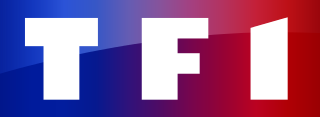 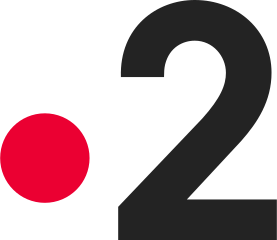 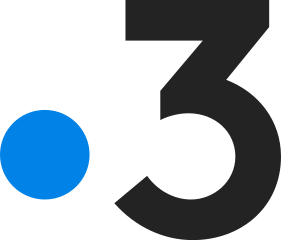 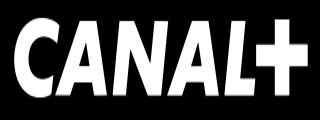 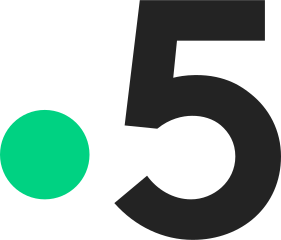 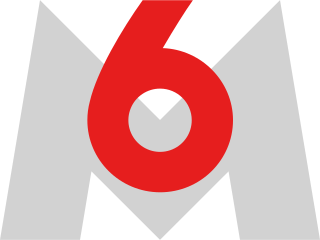 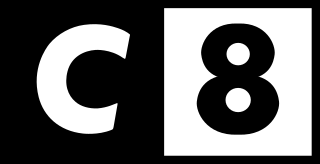 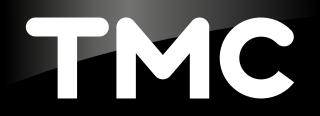 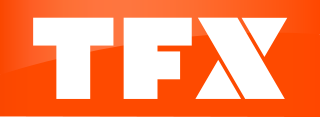 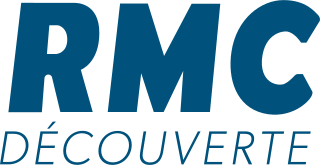 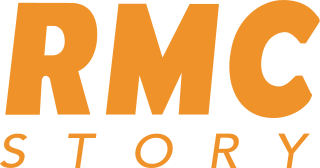 PRESIDENT DE LA REPUBLIQUE----00:16:06-00:03:48----dont Président de la République - propos qui relèvent du débat politique national----00:13:02-00:03:48----GOUVERNEMENT-00:25:23--02:44:41-03:50:02----TOTAL EXÉCUTIF-00:25:23--02:57:43-03:53:50----PART DE L'EXÉCUTIF*-43,90%--35,14%-53,97%----Divers Gauche- 00:02:42 - - 00:00:21 - 00:03:24 - - - - La France insoumise- 00:00:17 - - 01:19:18 - - - - - - Mouvement démocrate- 00:01:08 - - 00:34:05 - - - - - - Rassemblement national- 00:00:52 - - 01:50:20 - 00:32:26 - - - - Reconquête- 00:27:27 - - 00:00:16 - 00:31:10 - - - - Debout la France- - - - 00:00:16 - - - - - - Divers Droite- - - - 00:00:06 - 00:15:14 - - - - En Commun !- - - - 00:00:36 - - - - - - Europe Ecologie-les Verts- - - - 00:03:52 - 00:00:16 - - - - Horizons- - - - 00:09:03 - - - - - - Les Centristes- - - - 00:01:28 - - - - - - Les Républicains- - - - 00:30:55 - 00:54:05 - - - - Nouveau parti anticapitaliste- - - - 00:00:24 - - - - - - Parti communiste français- - - - 00:36:58 - - - - - - Parti socialiste- - - - 00:13:36 - 00:00:20 - - - - Renaissance- - - - 00:06:06 - 00:49:26 - - - - Union des démocrates et indépendants- - - - 00:00:20 - 00:13:03 - - - - TOTAL PARTIS POLITIQUES ET DIVERS-00:32:26--05:28:00-03:19:24----PART DES PARTIS POLITIQUES ET DIVERS*-56,10%--64,86%-46,03%----